Refer to the Handbook and application instructions for the Part 70 Manufacturing General Permit for form instructions.If you already hold a permit, include a copy of the AQ SI details report labeled “Emission Units 2,” showing any necessary edits and with all missing (“null”)  information filled in. Additional engines can be added below. 1)	Fill in a column in the table below for each internal combustion engine. Form MG-05F Emission Source Association must also be submitted whenever this form is required.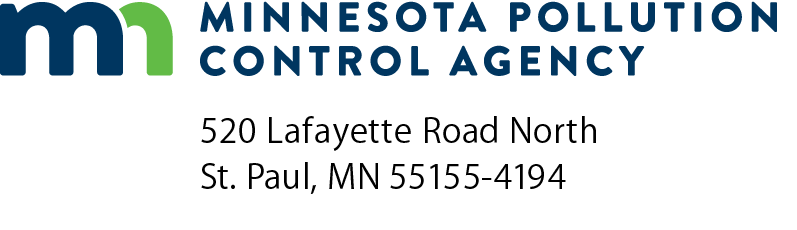 MG-05B4Part 70 Manufacturing General Permit 
emission unit information for stationary internal combustion enginesAir Quality Permit ProgramDoc Type: Permit Applicationa)	AQ Facility ID number:a)	AQ Facility ID number:b)  Agency Interest ID number:c)	Facility name:1a) Emission Unit ID number1b) Emission unit typeEngineEngineEngineEngine1c) Emission unit operator’s description1d) Manufacturer1e) Model number1f) Max design capacity      Units:      /       Units:      /       Units:      /       Units:      / 1g) Commence construction date (mm/dd/yyyy) to be determined to be determined to be determined to be determined1h) Initial startup date (mm/dd/yyyy) to be determined to be determined to be determined to be determined1i) Modification or reconstructed date (mm/dd/yyyy)1j) Firing method Compression ignition Compression ignition Compression ignition Compression ignition1k) Engine use emergency/blackstart limited use (<100 hours/year) <24 hours/year unlimited use       fire pump emergency/blackstart limited use (<100 hours/year) <24 hours/year unlimited use       fire pump emergency/blackstart limited use (<100 hours/year) <24 hours/year unlimited use       fire pump emergency/blackstart limited use (<100 hours/year) <24 hours/year unlimited use       fire pump1l) Engine displacement        liter/cylinder        liter/cylinder        liter/cylinder        liter/cylinder1m) SIC code1n) Status1o) Removal date (mm/dd/yyyy)